ПРОЕКТ                                                                                   СЫЗРАНСКОЙ ПРОФСОЮЗНОЙ     ОРГАНИЗАЦИИ РАБОТНИКОВ ОБРАЗОВАНИЯ  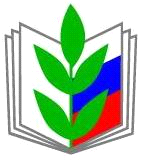 «Ты нужен профсоюзу, профсоюз нужен тебе!»Что такое проект? Сызранская профсоюзная организация работников образования понимает это, как комплекс взаимосвязанных мероприятий, предназначенных для достижения необходимых задач с четко поставленными целями в рамках определенного времени и денежных ресурсов.Основные участники реализации проекта  – профсоюзный актив организации, председатели первичных профсоюзных организаций.                                                     Целевая группа (на кого рассчитан проект) – рядовые члены и не члены Сызранской профсоюзной организации работников образования. Паспортные данные Проекта Краткая аннотация Проекта.Настоящий Проект является основополагающим документом, определяющим пути и основные направления развития Сызранской профсоюзной организации работников образования на период с 2019 до 2021 года с учетом потенциала саморазвития. Программа подготовлена рабочей группой  президиума организации. Разработка Проекта осуществлена, исходя из понимания того, что развитие носит вероятностный характер, так как этот процесс обусловлен многообразием внутренних и внешних факторов, влияющих на него на протяжении определенного периода. Факторы различаются по происхождению, направленности и периодичности действия, степени и характеру. Цели и задачи, которые ставит организация перед собой в виду влияния этих факторов могут быть достигнуты/решены/ быстрее/медленнее/ или не достигнуты/не решены/ вовсе; могут быть реализованы частично.Целью данного проекта является: 	увеличение профсоюзного членства через все формы деятельности территориальной   профсоюзной организации.Работа, направленная на увеличение профсоюзного членства – это комплексная система мер, форм и методов работы, способствующая росту профсоюзных рядов, укреплению профсоюзной структуры организации, повышению роли профсоюзных организаций в трудовых коллективах.	Как показывает практика, высокий статус профсоюза, как общественной организации дает возможность поставить себя в равное положение с органами власти и работодателем. Основным преимуществом профсоюзов в данном случае становится количество ее членов, чем их больше и чем сплоченнее члены профсоюза, тем больше у них шансов привлечь внимание к своим проблемам не только работодателей, но и органы власти.								                                                              Сохранение и рост численности любого профессионального союза, построенного на индивидуальном членстве и фиксированных членских взносах, является залогом его жизнедеятельности.  От численности и финансовой базы профсоюза зависят его авторитет и возможности по представительству и защите интересов не только своих членов, но и всех работников отросли. Работа по укреплению профсоюзных рядов, мотивации профсоюзного членства требует:  постоянного совершенствования ее форм и методов, придания ей определенной системности, изменения системы подготовки и повышения квалификации профсоюзного актива с учетом опыта работы, необходимости организации наставничества среди председателей первичных организаций,формирования команды единомышленников, готовых вести грамотную агитационную работу среди работающих, не состоящих в профсоюзе в каждом профсоюзном комитете, активного использования системы поощрения профсоюзных активистов за добросовестную работу, оказание внимания каждому члену коллектива (в том числе и через его профессию).	Сызранская профсоюзная организация работников образования предполагает, что в ходе реализации данного проекта: 	                                         увеличится профсоюзное членство,  	 улучшится качество информирования работников о деятельности профсоюзной организации,    повысится роль и авторитет профсоюзной организации в учреждении,     будут расширены условия для обеспечения соответствия подготовки председателей первичных профсоюзных организаций целям и задачам деятельности отраслевого профсоюза, а также для реализации разносторонних интересов членов организации. 	                                                                                                            С учетом вышесказанного Проект предусматривает проработку целевого блока и определение ключевых направлений развития организации, которые в дальнейшем будут конкретизированы в годовых планах работы организации.  Предполагаемые сроки реализации проекта  (без учета сдерживающих факторов) - 3   года                                                                                                                                                                                                 Предполагаемая стоимость проекта  (без учета сдерживающих факторов) -  7 000 000 рублей                               3.Краткое описание организации.На учете в Сызранской городской организации профсоюза работников образования состоит 95 первичных профсоюзных организаций города и района. из них имеют статус юридического лица – 52 организации:общеобразовательных организаций – 45;профессиональных образовательных организаций – 3;дошкольных образовательных организаций  (структурных подразделений) - 39;организаций дополнительного образования -3другие организации – 5   Динамика профсоюзного членства в Сызранской городской организации профсоюза характеризуется следующими показателями:  на 01.01.2015г. – 96% (4 641человек),на 01.01.2016 г. – 96,7 % (рост на 0,7% - 4 787 человек), на 01.01.2017г.  – 97%  (рост на 0,3%  - 4 909 человек)на 01.01.2019г. – 96% (5 118 человек). Уменьшение процентного показателя и увеличение количественного показателей произошло за счет вступления в Сызранскую профсоюзную организацию работников образования новых первичных организаций, созданных в Сызранском политехническом колледже и Сызранском губернском колледже в конце 2017г.В организации в системе ведется последовательная работа, направленная на ее организационное укрепление, увеличение численности. В период с 2003 по 2005 годы удалось возродить первичные профсоюзные организации во всех (23) образовательных учреждениях Сызранского района, в 2009 году создать профсоюзную организацию в Сызранском колледже искусств, в 2017 году – в Сызранском губернском колледже и Сызранском политехническом колледже. В 2011 году, когда в Самарской области произошло присоединение к общеобразовательным учреждениям (школам) в качестве структурных подразделений учреждений дошкольного и дополнительного образования, удалось избежать массового выхода людей из профсоюза, сохранив в каждом структурном подразделении самостоятельную первичную организацию.В Сызранской профсоюзной организации работников образования приняты конкретные меры по ее техническому оснащению - приобретена вся необходимая множительная, факсимильная, компьютерная, музыкальная техника, медиопроектор, фото и видеокамеры, обеспечено подключение к сети INTERNET, открыт собственный сайт. В социальных сетях Viber и VKontakte для председателей первичных профсоюзных организаций ведутся чаты «Сызранская ГПО».4.SWOT-анализ развития организации.Что такое SWOT-анализ?   	                                                                                                    Справка: аббревиатура SWOT означает:	
Strengths – сильные стороны	
Weakness – слабые стороны	
Opportunities – возможности	
Threats – угрозыИначе говоря, SWOT-анализ – это анализ сильных и слабых сторон организации а также возможностей и угроз со стороны внешней окружающей среды. «S» и «W» относятся к внутреннему состоянию организации, а «O» и «T» к внешнему окружению организации.SWOT-анализ является необходимым элементом исследований, обязательным предварительным этапом при составлении планов (проектов) любого уровня.	
Для выявления потенциала развития Сызранской профсоюзной организации работников образования был проведен SWOT-анализ, который позволил выявить ее сильные и слабые стороны (внутренние факторы), перспективные возможности и риски ее развития (внешние факторы).                            Внутренняя среда       																				Внешняя среда5. Постановка проблемы.Несмотря на то, что СГПО является одной из самых больших членских организаций в областном отраслевом профсоюзе, актив заинтересован в том, чтобы не только сохранить профсоюзное членство, но и использовать имеющийся потенциал (4% не членов профсоюза) для вовлечения в свои профсоюзные ряды. Сегодня работники государственных бюджетных образовательных организаций во многом защищены от возможного произвола работодателя в первую очередь действием коллективных договоров, которые благодаря настойчивости профсоюзов, заключены во всех организациях и распространяют свое действие на всех работников, независимо от их членства в профсоюзе. Сегодня нет массовых фактов нарушения прав работников в части рабочего времени и оплаты труда, предоставления отпусков и времени отдыха, а также других социально-трудовых прав. Какие же тогда «рычаги» имеет профсоюз для вовлечения в свои ряды новых членов?     	                                                                                                                                                                                          Актив Сызранской профсоюзной организации работников образования считает, что в данном случае большая мотивационная нагрузка должна ложиться на работу любой вышестоящей профсоюзной организации. От того как будет ею выстроен механизм взаимодействия с первичными организациями, зависит успешность всей работы. Здесь необходимо понимание активом того, что мотивация профсоюзного членства должна проходить через все формы деятельности профсоюзной организации и показывать преимущества работников, состоящих в профсоюзе, перед работниками еще не присоединившихся к нему.Большое значение здесь приобретает расширение благоприятных условий для реализации разносторонних (в том числе творческих) интересов, нужд и потребностей работников организации. 6. Модель  Сызранской профсоюзной организации работников образования – 2021.Настоящий Проект предполагает, что в результате его реализации Сызранская профсоюзная организация работников образования будет обладать следующими чертами: Организация имеет современную материально-техническую базу и обладает необходимым количеством ресурсов для реализации ее планов.Организация  имеет широкие партнерские связи с культурными, спортивными и образовательными организациями города и района.Организация качественно  информирует  работников о деятельности профсоюзов всех уровней.Подготовка председателей первичных профсоюзных организаций соответствует целям и задачам деятельности отраслевого профсоюза.Улучшились социальная поддержка и защита членов профсоюза, условий труда, организация отдыха.Организация востребована членами профсоюза и они удовлетворены ее услугами, что обеспечивает ее лидерство.Увеличилось  количество работников образовательных организаций, положительно оценивающих имидж профсоюза. Повысилось профсоюзное членство.7. План реализации Проекта«Ты нужен профсоюзу, профсоюз нужен тебе!»Основание для разработки Поручение председателя Самарской областной организации профсоюза работников народного образования и науки РФ от 21.11.2018 г.Период реализации Проекта2019 -2021 г.Этапы реализации ПроектаПервый этап (2019 г.) – аналитико-проектировочный. Проблемно-ориентированный анализ результатов работы организации за предыдущие годы. Доработка и внедрение инновационных направлений (под проекты) «Информационное поле», «Школа профсоюза», «Профсоюзная забота», «Активный профсоюз».Второй этап (2020 г.) – реализация программ, текущий анализ реализации программ.Третий этап (2021 г.) – аналитико – обобщающий. Итоговая диагностика, анализ, обобщение опыта по реализации инновационных программ. Определение целей, задач, стратегии  дальнейшего развития организации.Нормативно – правовое обеспечение ПроектаРешения VII Съезда Профсоюза образования РФ,  XXI отчетно-выборной конференции Самарской областной организации профсоюза работников народного образования и науки РФ.Цель ПроектаУвеличение профсоюзного членства через все формы деятельности территориальной   профсоюзной организации (повышение профсоюзного членства на 2% к декабрю 2021 года).Основные задачи Проекта-Улучшение качества информирования работников о деятельности профсоюзов;-обеспечение соответствия подготовки председателей первичных профсоюзных организаций целям и задачам деятельности отраслевого профсоюза;                                                       -обеспечение социальной поддержки и защиты членов профсоюза, улучшение  условий труда, организация отдыха;-создание условий для реализации разносторонних интересов членов организации;-формирование положительного имиджа профсоюза. Ожидаемые конечные результатыУлучшится качество информирования работников о деятельности профсоюзов.Приблизится соответствие подготовки председателей первичных профсоюзных организаций целям и задачам деятельности отраслевого профсоюза.                                        Улучшится социальная поддержка и защита членов профсоюза, условия  труда, организация отдыха.Будут расширены условия для реализации разносторонних интересов членов организации.Увеличится количество работников образовательных организаций положительно оценивающих имидж профсоюза. Повысится профсоюзное членство (на 2% к декабрю 2021 года).Разработчики ПроектаПрограмма разработана творческим коллективом СГПОПорядок управления реализацией ПроектаКорректировка проекта осуществляется штатными работниками, президиумом СГПО.Источники финансирования ПроектаЧленские профсоюзные взносы. Постановление об утверждении ПроектаРешение президиума СГПО (постановление № 10 от 25.12.2018г.)Сильные стороны:                          Слабые стороны:-Наработанный годами авторитет штатных работников организации;                                                           -массовость организации;                                                                -наличие хорошей материально-технической базы организации;                                                                                             -наличие инициативного и ответственного президиума;                                                                                       -наличие позитивного опыта работы председателей-стажистов в первичных профсоюзных организациях;                                                     -взаимодействие с городским социумом и с руководителями образовательных организаций;             -проведение всех мероприятий на высоком организационном и качественном уровне с учетом большого количества участников.-Недостаточно высокий уровень мотивации части актива на достижение нового качественного уровня профсоюзной работы;                                                                        -незаинтересованность части руководителей образовательных учреждений в эффективных социальных партнерах в лице председателей первичных организаций;                                                                                            -большая ежегодная сменяемость председателей первичных профсоюзных организаций (от 10 до 15%);            -нежелание педагогов пенсионного возраста платить профсоюзные взносы;                                                                          - недостаточная освещенность в СМИ роли профсоюзов.ВозможностиУгрозы-Развитие имиджа организации как общественного гражданского института, обеспечивающего социально-трудовые права и развитие профессиональных и творческих интересов членов профсоюза;                                                                                              -улучшение информирования работников о деятельности профсоюза;                                                                 -улучшение программно-методического  обеспечения в части обучения профсоюзного актива;                                                                                                  -внедрение инновационных направлений деятельности организации, ориентированных на увеличение мотивации профсоюзного членства;                                                  -улучшение взаимодействия с социальными партнерами для решения актуальных проблем профсоюзной организации . -Принятие правительством непопулярных социально-экономических решений;-стереотипность мнения о профсоюзе в коллективах;          -недостаточное количество финансовых средств на реализацию инновационных направлений работы Проекта.                                                                                                Направления деятельности (под проекты)Содержание мероприятийРесурсное сопровождениеКураторы                  подпроектаЗадача 1:  Улучшение качества информирования работников о деятельности профсоюзов.Задача 1:  Улучшение качества информирования работников о деятельности профсоюзов.Задача 1:  Улучшение качества информирования работников о деятельности профсоюзов.Задача 1:  Улучшение качества информирования работников о деятельности профсоюзов.1. «Информационное поле».1.1.Анализ деятельности Сызранской организации за предыдущий(ие) год(ы), анализ кадрового состава профсоюзного актива организации, анализ электронного реестра не членов профсоюза.1.2.Введение обязательного публичного отчета первичной профсоюзной организации (фронтально).1.3.Обеспечение полноценной работы сайта Сызранской организации (в том числе через привлечение редколлегий первичных профсоюзных организаций к ведению страницы сайта  «Пресс-служба», раздел – «Вести из организаций»).1.4.Занятия профсоюзного кружка «Как снять профсоюзный видеоклип?», «Как подготовить презентацию?».1.5. Организация и проведение конкурсов:Лучшая профсоюзная страница на сайте образовательной организации;Лучшая профсоюзная листовка «Вступай в профсоюз!»;Лучшая презентация «Идеальный член профсоюза»;Лучший видеоклип «Самая лучшая первичка»;                                  «Педагог вчера, сегодня, завтра».1.6.Организация и проведение фронтальных профсоюзных собраний с единой повесткой: «Мой профсоюз», «За достойный труд», «Организация будет на первом месте, когда руководитель и профсоюз работают вместе!»1.7.Издание корпоративного журнала Сызранской организации «Информационный профсоюзный вестник» (в рамках общего коллективного дела) 1.8.Организация и проведение ежегодной Профсоюзной недели, в рамках Дня профсоюзов Самарской области (фронтально).1.9.Организация и проведение открытых профсоюзных уроков для старшеклассников.Методические материалы Общероссийского профсоюза образования,методические материалы Самарской областной организации профсоюза работников образования,методические материалы Зонального учебного Центра профсоюзов г.Санкт-Петербург,методические материалы учебного центра общероссийского профсоюза образования «Гармония».Штатные работники Сызранской организации, председатель Сызранской организации,член президиума, ответственный за работу сайта Сызранской организации,председатели первичных профсоюзных организаций,председатель Сызранской организации,председатели редколлегий первичных организаций,члены профактива– учителя истории и обществознанияЗадача 2: Обеспечение соответствия подготовки председателей первичных профсоюзных организаций целям и задачам деятельности отраслевого профсоюза.Задача 2: Обеспечение соответствия подготовки председателей первичных профсоюзных организаций целям и задачам деятельности отраслевого профсоюза.Задача 2: Обеспечение соответствия подготовки председателей первичных профсоюзных организаций целям и задачам деятельности отраслевого профсоюза.Задача 2: Обеспечение соответствия подготовки председателей первичных профсоюзных организаций целям и задачам деятельности отраслевого профсоюза.2. «Школа профсоюза»2.1.Анализ результатов работы по организации обучения (повышение квалификации) профсоюзного актива Сызранской организации.2.2. Внедрение системы наставничества  по работе с начинающими председателями первичных организаций.2.3. Организация работы клуба «Гостевой профсоюз» (ознакомление председателей первичных профсоюзных организаций с опытом работы лучших председателей, по итогам года, на базе первичных организаций).2.4.Организация и проведение дифференцированных обучающих семинаров и тренингов  (с учетом стажа работы), направленных на формирование у председателей первичных организаций профессиональных компетенций, необходимых для повышения личной эффективности:-Мотивация профсоюзного членства как основа развития профсоюзной организации.-Информационная работа в профсоюзной организации или PR-технологии для профсоюзов.-Технология создания эффективной презентации, обзор программ и сервисов в помощь информационному работнику.-Эффективная работа профсоюзной организации. Личная эффективность лидера.-Ораторское искусство. Подготовка к профсоюзному собранию.2.5.Занятия профсоюзного кружка «Лидер» для председателей первичных организаций и руководителей образовательных организаций:-Как подготовить публичный отчет первичной организации.-Формирование сметы профсоюзной организации, обязательные статьи расходов.-Особенности назначения досрочной пенсии педагогическим работникам. Как организовать работу пенсионных комиссий в первичных организациях.-Порядок заключения трудового договора. Изменение существенных условий трудового договора. Прекращение трудового договора.-Порядок распределения учебной нагрузки.-Рациональное использование рабочего времени учителя.-Дисциплина труда. Дисциплинарное взыскание. Поощрения за труд.-Закон РФ «О профессиональных союзах их правах и гарантиях деятельности».- Соглашения-виды, действие, контроль за выполнением.- Трудовая книжка и личное дело работника.-Порядок привлечения к работе в выходные и нерабочие праздничные дни. -Рабочее время и время отдыха.-Гарантии и компенсации работникам.Программа Сызранской организации «Наставник» по организации наставничества с начинающими председателями.Программы Самарского института профсоюзного движения.Методические материалы Общероссийского профсоюза образования.Методические материалы Сызранской организации.Трудовой кодекс Российско Федерации.Штатные работники Сызранской организации, председатели-наставники,председатели первичных  организаций,председатель Сызранской организацииЗадача 3: Обеспечение социальной поддержки и защиты членов профсоюза, улучшение их условий труда, организация отдыха и оздоровления.Задача 3: Обеспечение социальной поддержки и защиты членов профсоюза, улучшение их условий труда, организация отдыха и оздоровления.Задача 3: Обеспечение социальной поддержки и защиты членов профсоюза, улучшение их условий труда, организация отдыха и оздоровления.Задача 3: Обеспечение социальной поддержки и защиты членов профсоюза, улучшение их условий труда, организация отдыха и оздоровления.3.«Профсоюзная забота».3.1.Юридическая поддержка членов профсоюза.3.2.Оказание адресной материальной помощи членам профсоюза.3.3.Оказание содействия первичным организациям в улучшение условий труда (в том числе через организацию смотра-конкурса по охране труда).3.4.Организация работы клуба «Здоровье» (плаванье, спортивный тренажерный зал, фитнес.3.5.Развитие системы поддержки детей членов профсоюза (в том числе детей  с ОВЗ) через:-организацию летнего отдыха;-организацию и проведение новогодних профсоюзных елок;-обеспечение новогодними подарками;-проведение акций «Протяни руку лапам», «Книги-детям», «Мама, папа, я–спортивная семья».3.6.Обеспечение профсоюзными путевками в УДПО ЦПК (турбаза «Улыбка»).3.7.Систематизация работы комиссий по пенсионным вопросам.Методические материалы Сызранской организацииЮридическая служба Сызранской организацииФСК «Лидер», ДТДиМ, ЦСТАиПштатные работники Самарского обкома профсоюзапредседатель Сызранской организации, председатели комиссий по пенсионным вопросам.Задача 4: Создание условий для реализации разносторонних интересов членов организации.Задача 4: Создание условий для реализации разносторонних интересов членов организации.Задача 4: Создание условий для реализации разносторонних интересов членов организации.Задача 4: Создание условий для реализации разносторонних интересов членов организации.4. «Активный профсоюз»4.1.Организация и проведение мастер-классов по овладению техниками:Kanzashi (канзаши-изготовление цветов из ткани и атласных лент), Decouper (декупаж-техника декорирования различных предметов)4.2.Организация и проведение танцевальных фитнес-програм (Zumba и др.)4.3.Тематические музыкальные вечера (в том числе танцевальные дискотеки в стиле 80-х, 90-х годов).4.4.Участие во Всероссийской  акции «Ночь музеев».4.5.Организация и проведение праздничных мероприятий посвященных профессиональным праздникам:День учителя, День воспитателя, День автомобилиста, День бухгалтера.4.6.Организация и проведение конкурсов профессионального мастерства помощников воспитателей «Моя прекрасная няня». 4.7.Организационная работа в рамках развития профсоюзного туризма.4.8.Организация и проведение мероприятий спортивно-оздоровительной направленности:осенние спортивные соревнования по различным видам сорта, зимняя педагогическая спартакиада, педагогический туристический слет.4.9.Организация и проведение фестивалей творческой направленности «Талантливый человек-талантлив во всем».Методические материалы Сызранской организации по проведению культурно-массовых и спортивно-массовых мероприятийДТДиМ,СП ДОУ № 55,Сызранский колледж искусств 